#Couch2DuathlonWTC Tramore Duathlon Training PlanBeginner Plan Week 2Week starting Monday the 8th of JanAll plans created by Emmet Kelly WTC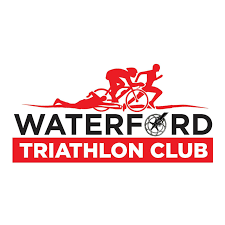 MondayEasy WeekTuesdayBike for 30 minsWednesdayRun for 3 minutes’ walk for two minutes repeat for 30 minsThursdayBike for 30 minutesFridayRestSaturdayBike for 60mins SundayWalk for 45 mins – run a little if you’re feeling good